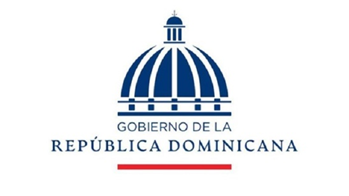 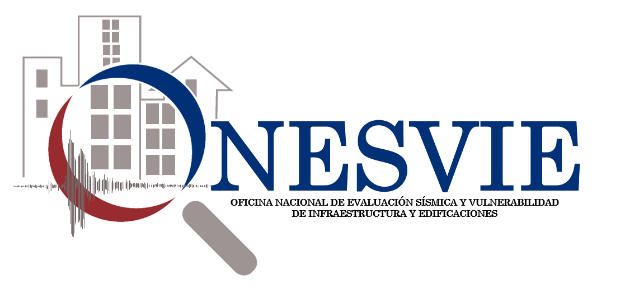 RESUMEN TRIMESTRALPeriodo Enero-Marzo 2023DIRECCION REGIONALDIRECCION CIENTIFICO SISMORRESISTENTEDEPARTAMENTO DE PLANIFICACION Y DESARROLLOSanto Domingo, República Dominicana Enero 2023RELACIÓN DE LAS EVALUACIONES EJECUTADAS.EVALUACIONES VISUALES RÁPIDAS (EVR).Dirección Científica Sismo-resistente.Escuela Maharishi – 17/01/2023Edificio OMSA – 25/01/2023Dirección de Migración y Pasaporte – 27/01/2023Fodearte – 06/02/2023Acuario Nacional – 07/02/2023Edificio de Oficinas Públicas de Pedernales – 07/02/2023CAIPI (6 Evaluaciones) – 09/02/2023Instituto Nacional de Aguas Potables y Alcantarillados – 13/02/2023Liceo Nuestra Señora del Carmen – 13/02/2023Hotel Cayo Levantado. (40 Evaluaciones) – 17/02/2023Centro Tecnológico Comunitario San Cristóbal – 21/02/2023Instituto Agrario Dominicano e INESPRE – 23/02/2023ICM-INDHRI-TSE – 03/03/2023Ayuntamiento Santo Domingo Este – 06/03/2023Oficinas de DGII Herrera & Bani. (2 Evaluaciones) – 09/03/2023Instituto de Maternidad de San Rafael – 19/03/2023Dirección Regional SantiagoEvaluación de Primer Nivel (EPN) de la Fortaleza San Luis en la ciudad de Santiago de los Caballeros, 12/01/2023.Evaluación de Primer Nivel (EPN) del Gran Teatro del Cibao en la ciudad de Santiago de los Caballeros, solicitud realizada por el Ministerio de Cultura.14/01/2023.Evaluación de Primer Nivel (EPN) de las edificaciones que alojan los Departamentos de Servicios de Vehículos de Motor en las ciudades de La Vega y Moca. 10/02/2023Evaluación de Primer Nivel (EPN) al edificio del Cuerpo de Bomberos de Constanza, Coronal Marún J. Tactuk. 16/03/2023Evaluación de Primer Nivel (EPN) a las edificaciones que conforman el Instituto Técnico de Estudios Superiores del Medio Ambiente y Recursos Naturales (ITESMARENA) ubicado en Jarabacoa, provincia La Vega. 22/03/2023.Regional Puerto PlataEvaluación Post evento Junta Central Electoral Luperón, Puerto Plata. 01/02/2023Evaluación de Primer Nivel (EPN) Escuela Francisco Cabral, Estero Hondo, Villa Isabela, Puerto Plata. 03/02/2023Evaluación primer nivel (EPN) Edificios dirección General de Impuestos Internos Nagua, Edificio Administrativo y edificio vehículos de motor.16/02/203/23Evaluación primer Nivel (EPN) edificación Salud Publica Puerto Plata 23/02/2023Evaluación primer nivel (EPN) Hospital Docente Ricardo Limardo, Puerto Plata,14/03/2023Regional EsteEvaluación técnica estructural Puente Sobre el Rio Magua, Municipio Consuelo, Provincia San Pedro de MacorísInforme técnico Politécnico Lilian Ballona La Romana 31/01/2023Evaluación de Primer Nivel Edificio Centro de Niños Andrea Soriano, Municipio de Quisqueya, Provincia San Pedro de Macorís.11/01/2023Evaluación de Primer Nivel Edificio Cámara de Comercio y Producción de Higüey Provincia La Altagracia. 06/03/2023Evaluación de Primer Nivel Edificio Comercial Santana, Higüey Provincia la Altagracia.20/02/2023Evaluaciones Detalladas Hotel Mercedes en Santiago de Los Caballeros – 03/01/2023Hospital Docente Policía Nacional – 11/03/023Chimenea del antiguo Ingenio Catarey, en el Municipio de Villa Altagracia – 11/03/2023Evaluación Post DesastreEvaluación del Colapso total de edificio Multimuebles de La Vega – 16/02/2023Informe de Avance 1er TRIMESTRE Enero - Marzo 2023Informe de Avance 1er TRIMESTRE Enero - Marzo 2023Informe de Avance 1er TRIMESTRE Enero - Marzo 2023Tipo de DOCUMENTO:Informe trimestral Área técnicaInforme trimestral Área técnicaOBJETIVOS:EVALUACION VISUAL RAPIDA: Basada en la inspección visual y recolección de informaciones de la edificación objeto de estudio utilizando como herramienta la planilla de inspección visual rápida FEMA 154-2015.  Los resultados de esta permiten indicar si la edificación requiere o no una evaluación detallada de la vulnerabilidad física de la estructura.EVALUACION DETALLADA: Consiste en la realización de un estudio técnico ingenieril que involucra la actualización de la información estructural de la edificación, estudios de laboratorio, pruebas en campo y un modelo matemático para el análisis estructural.   Con los resultados de esta evaluación se determina si la edificación requiere o no un reforzamiento estructural que mejore su respuesta ante un evento sísmico esperado.OBJETIVOS:EVALUACION VISUAL RAPIDA: Basada en la inspección visual y recolección de informaciones de la edificación objeto de estudio utilizando como herramienta la planilla de inspección visual rápida FEMA 154-2015.  Los resultados de esta permiten indicar si la edificación requiere o no una evaluación detallada de la vulnerabilidad física de la estructura.EVALUACION DETALLADA: Consiste en la realización de un estudio técnico ingenieril que involucra la actualización de la información estructural de la edificación, estudios de laboratorio, pruebas en campo y un modelo matemático para el análisis estructural.   Con los resultados de esta evaluación se determina si la edificación requiere o no un reforzamiento estructural que mejore su respuesta ante un evento sísmico esperado.OBJETIVOS:EVALUACION VISUAL RAPIDA: Basada en la inspección visual y recolección de informaciones de la edificación objeto de estudio utilizando como herramienta la planilla de inspección visual rápida FEMA 154-2015.  Los resultados de esta permiten indicar si la edificación requiere o no una evaluación detallada de la vulnerabilidad física de la estructura.EVALUACION DETALLADA: Consiste en la realización de un estudio técnico ingenieril que involucra la actualización de la información estructural de la edificación, estudios de laboratorio, pruebas en campo y un modelo matemático para el análisis estructural.   Con los resultados de esta evaluación se determina si la edificación requiere o no un reforzamiento estructural que mejore su respuesta ante un evento sísmico esperado.TABLA RESUMENTABLA RESUMENTABLA RESUMEN1er trimestre Enero - Marzo 20231er trimestre Enero - Marzo 20231er trimestre Enero - Marzo 2023ACTIVIDADProgramación Física ProgramadaProgramación Física Ejecutadas5884 - INSTITUCIONES PUBLICAS Y PRIVADAS RECIBEN INFORMES DE EVALUACION SISMICA1635